Les organisateurs en collaboration avec les CTR et CTD auront la possibilité, en fonction des conditions climatiques de modifier le parcours, voire d’annuler les épreuves         Reconnaissance du circuit La reconnaissance du circuit sera possible le dimanche avant 13h00. Aucun échauffement ou reconnaissance sur le circuit ne sera possible pendant le déroulement des compétitions. Le port du casque rigide et attaché est obligatoire pour tous pendant l’épreuve (échauffement et course)HorairesDéparts des courses13h00   13/14 ans - 15/16 ans- féminines                                                                                                                       14h00   40/49 ans - 50/59ans - 60ans et plus                                                                                                                        15h00   17/19 ans - 20/29 ans - 30/39 ansRécompenses17h00 Salle Gérard Philippe route de Viviére Villers CotterêtsAu trois premiers de chaque catégorie :1er : Maillot* bouquet médaille2e : Médaille3e : Médaille(* A condition d’être au minimum 3 par catégorie)Catégories d’âgeJeunes  13/14 ans             2000 et 2001         20 mnJeunes  15/16 ans            1998  et 1999         30 mnAdultes  17/20 ans           1995  à 1997          40 mnAdultes  20/29 ans           1985  à 1994          50 mnAdultes  30/39 ans           1975  à 1984          50 mnAdultes  40/49 ans           1965 à 1974           50 mnAdultes  50/59 ans           1955 à 1964           50 mnAdultes  60 et plus           1954  et avant        40 mnFéminines  40/49 ans      1985 à 1997           30 mn Féminines  40/49 ans     1975 à 1984           30 mnFéminines  40/49 ans      1974 et avant        30 mnRèglement Le Championnat Régional UFOLEP cyclo-cross est une compétition ouverte aux seuls licenciés UFOLEPParticipationPour prendre part au Championnat régional tous les engagées devront être munis de la licence 2013/2014 homologuée au moins depuis 8 jours et de la carte Cyclo-Cross de l’année en coursMatérielSont admis les bicyclettes et le roues conformes à la réglementation de l’UCI en vigueur. Cadre et guidon classiques. La section des pneus ne doit pas dépasser  33 mm. Les cadres VTT et VTC  ainsi que les guidons plats ne sont pas autorisée DépannageLe changement de roue est toléré en tout point du circuit même entre concurrents le changement de vélo n’est autorisé que suite à une casse matériel reconnue et qu’au niveau du poste de dépannage matérialisé. Seul et admis le changement de matériel entre participants de même catégorieSécuritéLe port du casque rigide et attaché est obligatoire pour tous pendant l’épreuve (échauffement et course). Aucun échauffement ou reconnaissance sur le circuit ne sera possible pendant le déroulement des compétitions. Le non-respect de  ces règles pourra entrainer l’élimination du cooccurrent concernéPour tout problème technique, prière de se reporter au règlement National Cyclo-cross UFOLEPLieu du parcours et accèsLieu : Etang de Malva Villers Cotterêts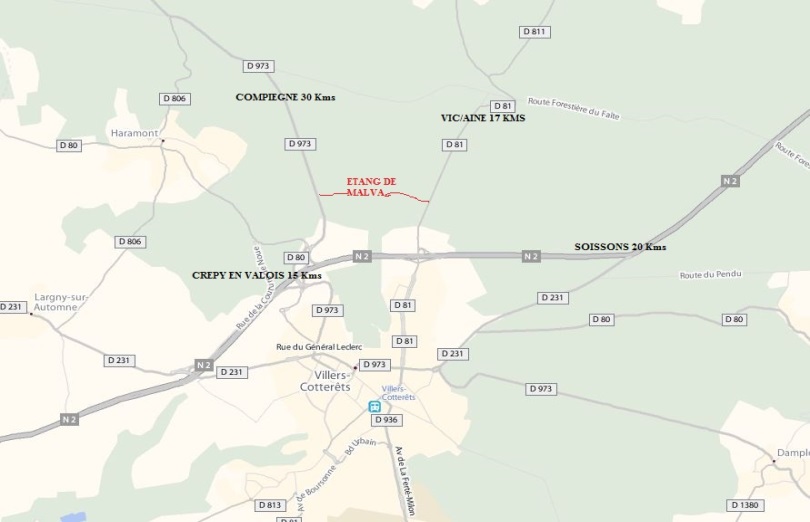 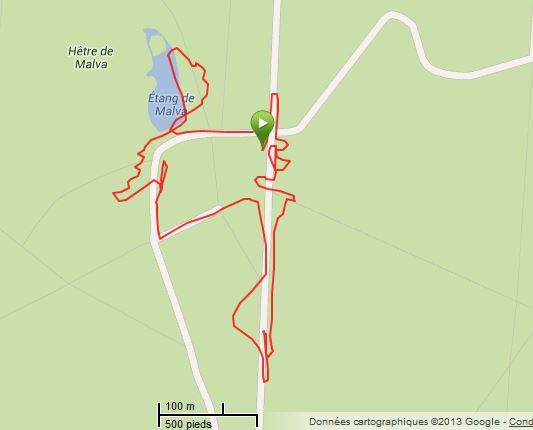 Renseignements : Jean DUBALLE                                                                                        0323962374  retz-bike-club@orange.f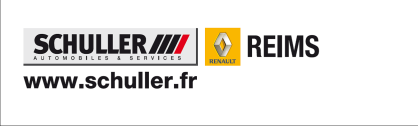 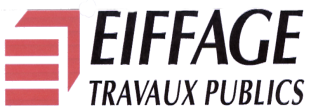 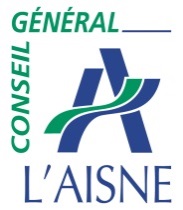 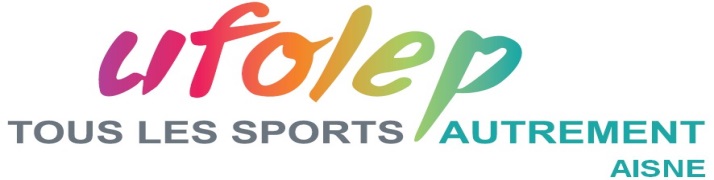 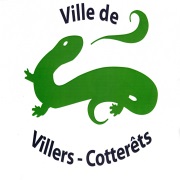 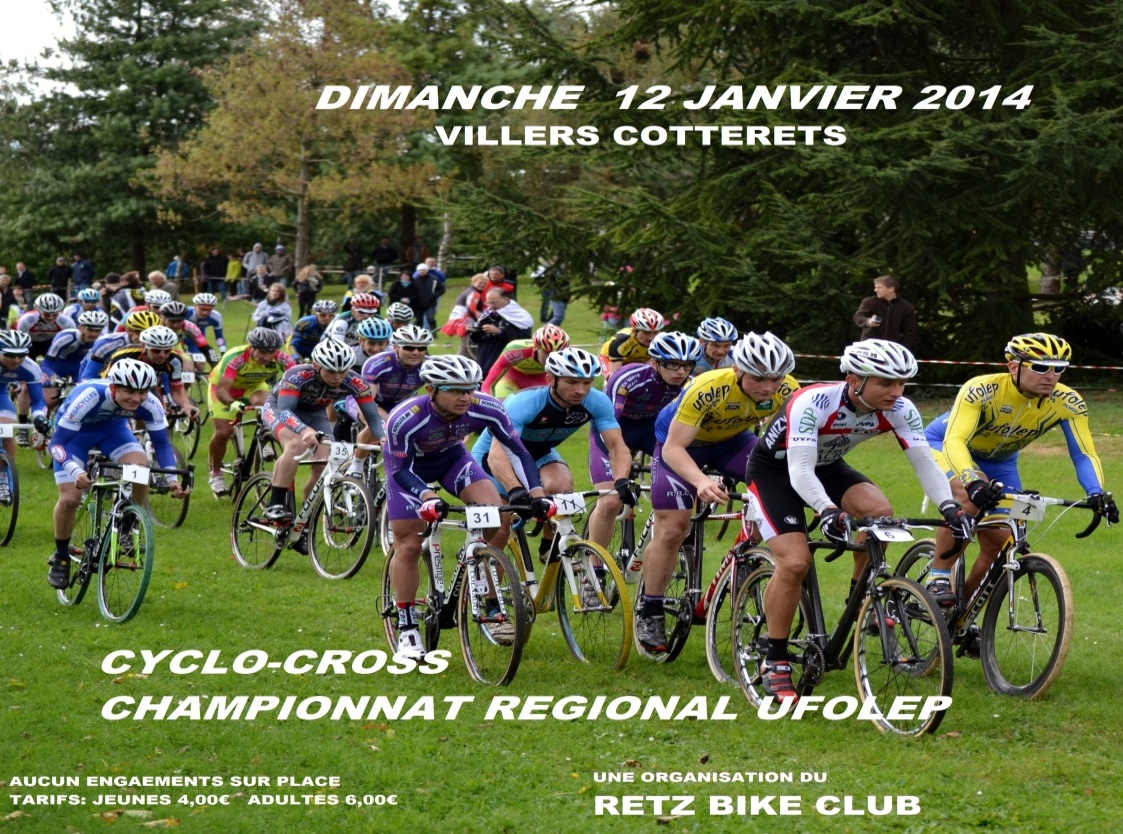 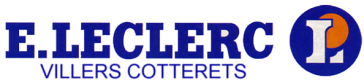 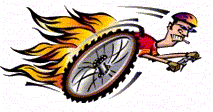 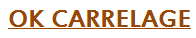 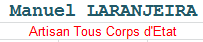 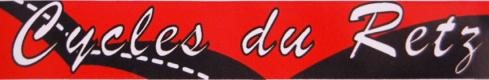 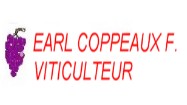 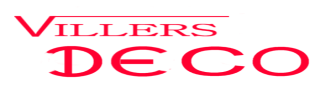 